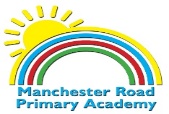 What children need to know:What children need to be able to do:High Street: market, shop, supermarket, post office, bank, café, town hall, clothes shop, bakersDirections: left, right, straight onTime: morning, afternoon, evening, o’clock and half pastHobbies: revision of Year 4 vocabulary - dancing, swimming, playing football, eating out, reading, watching TV, going to the park., future tense of I will, againFood: revision of Yr 3 vocabulary - oranges, pears, strawberries, apples, tomatoes, bananas, plums, crisps, coke, sweets, chocolate, lolliesPhrases: more than/less than, future tenseBreakfast Food: croissant, pain au chocolat, pain aux raisins, tartine, hot chocolate, orange juice.  Phrases what would you like/I would likeButter, sugar, eggs, saltNumbers to 50Weather  Revision of days/months.  Today, cold, hot, nice, poor weather, sunny, windy, foggy, rain, snow, autumn, winter, spring, summerWhere you live: Phrase I live, in the north, south, east, west, in EnglandChristmasWhat is daily life like in France?Understand and use negativesIdentify position of adjectives in a sentenceSubstitute quantifiers and adjectivesExpress opinionsAppreciate differences at Christmas	Understand more complex phrases, including comparisons	Find words in a dictionaryExtend basic sentences using connectives	Identify information from an audio recordingIdentify rhyming words	Scan a text for detailsCompare life in UK and FranceUnderstand and use phrases: Where is/There is, pause wordsVocabulary:Experiences:Continued revision and practice of vocabulary from Year 3 and 4(High Street) Bee botsPlay shopping (fruit)French breakfastRecording a weather report